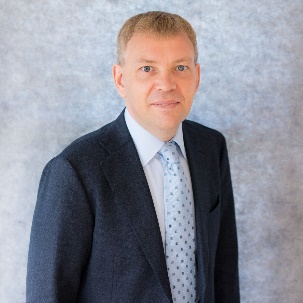 Dr. Alexei V. Milkov is Full Professor and Director of Potential Gas Agency at Colorado School of Mines and a consultant to oil and gas industry. After receiving PhD from Texas A&M University, Dr. Milkov worked for BP, Sasol and Murphy Oil as geoscientist and senior manager. He explored for conventional and unconventional oil and gas in >30 basins on six continents and participated in the discovery of >4 Billion BOE of petroleum resources. He also worked on several appraisal and production projects. In recent years, Dr. Milkov taught and consulted for Anadarko, BHP, CCED, CEPSA, Ecopetrol, Eneva, EREX, ExxonMobil, Petrolia NOCO AS, Petronas, Petroleum Agency SA, PetroVietnam, PTTC, SCA, Whiting, UNB and other companies and organizations.Dr. Milkov has deep expertise in exploration strategy and risk analysis, resource assessments, portfolio management, oil and gas geochemistry, and petroleum systems analysis. He published ~70 peer-reviewed articles cited ~8000 times. Dr. Milkov received several industry awards including J.C. “Cam” Sproule Memorial Award (2011) and Robert R. Berg Outstanding Research Award (2021) from the American Association of Petroleum Geologists (AAPG) for his contributions to petroleum geoscience and Pieter Schenck Award (2010) from the European Association of Organic Geochemists (EAOG) for a major contribution to organic geochemistry.